RAJAGIRI INTERNATIONAL SCHOOL, DUBAI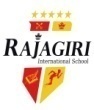 Portion for Summative Assessment 2 (Term 2  2016-2017)Grade 5Note-  Refer to all the work done in the textbook, notebook, workbook and worksheets in all the subjects.DATESUBJECTPORTIONDuring the computer periodFrom  12.2.17 To 16.2.17ComputerPracticalMaking Presentation InterestingStarting Excel 2013Editing cell contents in Excel 201321.2.17ComputerTheoryStarting Excel 2013First step to Internet22.2.17Islamic StudiesMoral ScienceHow to pray salat-ul-jama’ahBilal makes adhanThe gift of peaceI love IndiaAhimsa- The message of India26.2.17MathsCh 7. DecimalsCh 8. More about DecimalsCh 11. MeasurementCh 12 Perimeter, Area and VolumeCh 13. Time and TemperatureCh 15. Handling Data28.2.17S.S.TIndian SST: Natural DisastersMovements of the Earth – their  effectsTemperature zones of the WorldUSST :The Birth of Prophet MohammadThe Two Feasts: Eid AL-Fitr and Eid Al –AdhaNational Day2.3.17EnglishComprehension-UnseenCreative writing-Informal letter writing, Notice-writingLiterature-Prose-A fishy story, Down the volcano, A girl called ManuPoem-The Moon, The MonthsGrammar-Tenses, Conjunctions, Punctuation, Direct and Indirect speech5.3.17ScienceForce and EnergyAnimals: Habitat and adaptationSkeletal and nervous systemAir and waterEarth, sun and moonVolcanoes, earthquakes and tidal waves.7.3.17HindiMalayalamFrench                            Reading- Unseen PassageLiterature- Lesson –Jhansi ki raniLesson – Dohe (only 5 done in class)Lesson-  Dani Ped Lesson –Chota Jaadugar (Seen Passage only)               Grammar - Kriya aur bhed(verb and its kinds)Visheshan aur bhed (Adjective  and its kinds)Kaarak (Cases)ViraamChihn(Punctuation)Writing- Informal  Letter, (Patra Lekhan)Picure composition,(Chitra varnan) Samvaad  Lekhan.(Dialogue Writing).                        Lesson –    ShibiChilar chila nerath AanavaariBalashapangalM.S Subbalakshmi Composition ,comprehension , letter writing Reading  Comprehension  unseen.Expression  ecrite;  letter  writing. Dialogue,  composition.Grammaire:  All  the  grammar    topics  .Lecons : Une   lettre  de      Rouen,  Ma  maison. Au supermarche.9.3.17ArabicLesson : - The Shepherd and the wolf.               - Open Seaseam.Grammar: Present tense verb/ past tense verb/Change the verb from singular to plura